Приложение 2к извещению об осуществлении закупкиМУНИЦИПАЛЬНЫЙ Контракт (ПРОЕКТ) № ___________Идентификационный код закупки – 223220901107922090100101930012599244Администрация города Рубцовска Алтайского края, именуемая в дальнейшем «Заказчик», в лице ___________________________, действующего на основании ___________, с одной стороны, и ____________________________________________, именуем__ в дальнейшем «Подрядчик», в лице _______________________, действующего на основании _______________________, с другой стороны, вместе именуемые «Стороны», в соответствии с законодательством Российской Федерации и иными нормативными правовыми актами о контрактной системе в сфере закупок, и на основании ____________________________________ заключили настоящий муниципальный контракт (далее – «Контракт»), о нижеследующем:Предмет КонтрактаПодрядчик обязуется собственными и (или) привлеченными силами своевременно выполнить работы по изготовлению и установке металлических стеллажей для нужд Администрации города Рубцовска Алтайского края (далее – «работа») и сдать ее результат Заказчику, а Заказчик обязуется принять результат работы и оплатить его.Состав и объем работы определяется Приложением 1 к Контракту.Место выполнения работ по изготовлению: по местонахождению Подрядчика. Место выполнения работ по установке: Российская Федерация, Алтайский край, город Рубцовск, переулок Бульварный, 25, каб. 73 (далее – «место выполнения работы»).Цена Контракта и порядок оплатыЦена Контракта является твердой и определяется на весь срок исполнения Контракта, не может изменяться в ходе исполнения Контракта, за исключением случаев, установленных Контрактом и (или) предусмотренных законодательством Российской Федерации.Цена Контракта составляет __________ (_________) рублей _______ копеек, включая налог на добавленную стоимость (__%): __________ (__________) рублей _______ копеек (НДС не облагается на основании ______________ Налогового кодекса Российской Федерации и ________)В случае если в соответствии с законодательством Российской Федерации о налогах и сборах налоги, сборы и иные обязательные платежи в бюджеты бюджетной системы Российской Федерации, связанные с оплатой Контракта, подлежат уплате в бюджеты бюджетной системы Российской Федерации Заказчиком, то сумма, подлежащая уплате Заказчиком по Контракту юридическому лицу или физическому лицу, в том числе зарегистрированному в качестве индивидуального предпринимателя, уменьшается на размер таких налогов, сборов и иных обязательных платежей.В общую цену Контракта включены все расходы Подрядчика, необходимые для осуществления им своих обязательств по Контракту в полном объеме и надлежащего качества, в том числе все подлежащие к уплате налоги, сборы и другие обязательные платежи и иные расходы, связанные с выполнением работы.Оплата по Контракту производится в следующем порядке:Оплата производится в безналичном порядке путем перечисления Заказчиком денежных средств на указанный в Контракте расчетный счет Подрядчика.Оплата осуществляется в рублях Российской Федерации за счет средств бюджета муниципального образования город Рубцовск Алтайского края.КБК:________________________________.Авансовые платежи по Контракту не предусмотрены.Оплата выполненной работы (ее результата) осуществляется в срок не более 7 (семи) рабочих дней с даты подписания Сторонами документа о приемке, предусмотренного пунктом 5.2. Контракта.В случае начисления Заказчиком Подрядчику неустоек (штрафов, пеней), предъявления требования об уплате неустоек (штрафов, пеней) и подписания Сторонами документа(ов) о приемке, предусмотренного(ых) пунктом 5.2. Контракта, Заказчиком осуществляется удержание суммы неисполненных Подрядчиком требований об уплате неустоек (штрафов, пеней), предъявленных Заказчиком, из суммы, подлежащей оплате Подрядчику.Обязательства Заказчика по оплате цены Контракта считаются исполненными с момента списания денежных средств в размере, установленном Контрактом, с лицевого счета Заказчика. За дальнейшее прохождение денежных средств Заказчик ответственности не несет.В случае уменьшения Заказчику соответствующими государственными органами в установленном порядке ранее утвержденных бюджетных ассигнований, приводящего к невозможности исполнения Заказчиком обязательств по Контракту, о чем Заказчик уведомляет Подрядчика, Стороны согласовывают в соответствии с законодательством Российской Федерации новые условия Контракта, в том числе по цене и (или) срокам исполнения Контракта и (или) объему работы.Права и обязанности СторонЗаказчик имеет право:Требовать от Подрядчика надлежащего исполнения обязательств в соответствии с Контрактом, а также требовать своевременного устранения выявленных недостатков.Проверять в любое время ход и качество выполняемой Подрядчиком работы по Контракту, оказывать консультативную и иную помощь Подрядчику без вмешательства в его оперативно-хозяйственную деятельность.Отказаться (полностью или частично) от приемки и оплаты работы в случае неисполнения в срок или ненадлежащего исполнения Подрядчиком принятых на себя обязательств в соответствии с условиями Контракта.Требовать возмещения убытков, причиненных по вине Подрядчика.Требовать от Подрядчика возвратить сумму излишне полученных денежных средств в случае установления контрольными органами фактов оплаты Заказчиком работы сверх фактического объема выполненной работы, завышения стоимости выполненной работы, использования при выполнении работы материалов, не предусмотренных Контрактом, изменения способа выполнения работы при отсутствии соответствующих согласований с Заказчиком.Осуществлять иные права, предусмотренные Контрактом и (или) законодательством Российской Федерации.Заказчик обязан:Передать Подрядчику в течение 5 (пяти) рабочих дней после заключения Контракта документы, необходимые для выполнения работы.Обеспечить приемку представленного Подрядчиком результата работы в соответствии с условиями Контракта. Оплатить результат работы в соответствии с условиями Контракта. Проводить экспертизу предоставленных Подрядчиком результатов, предусмотренных Контрактом, в части их соответствия условиям Контракта своими силами или путем привлечения экспертов, экспертных организаций. Направить Подрядчику требование об уплате неустоек (штрафов, пеней) за неисполнение или ненадлежащее исполнение обязательств по Контракту.Подрядчик вправе:Требовать от Заказчика приемки результата работы.Требовать от Заказчика оплаты принятого без замечаний результата работы.Требовать уплаты неустоек (штрафов, пеней) и (или) убытков, причиненных по вине Заказчика.Привлечь к исполнению своих обязательств других лиц (субподрядчиков, соисполнителей).Осуществлять замену субподрядчика, соисполнителя, с которым ранее был заключен договор, на другого субподрядчика, соисполнителя в случае неисполнения или ненадлежащего исполнения субподрядчиком, соисполнителем обязательств, предусмотренных договором, заключенным Подрядчиком.Подрядчик обязан: Выполнить предусмотренные Контрактом работы, обеспечив их надлежащее качество, в соответствии с требованиями нормативных документов, в сроки, установленные Контрактом, в пределах цены Контракта.Устранять допущенные недостатки в выполненной работе или иные отступления от условий Контракта в срок, определенный Заказчиком.Немедленно известить Заказчика и до получения от него указаний приостановить работу при обнаружении с возможностью мотивированного подтверждения: неблагоприятных для Заказчика последствий выполнения его указаний о способе исполнения работы;иных обстоятельств, угрожающих годности или прочности результата выполняемой работы либо создающих невозможность ее завершения в срок.Соблюдать действующие у Заказчика правила внутреннего трудового распорядка, пожарной безопасности, в том числе с использованием в достаточном количестве средств пожаротушения (обеспечивать их своевременную замену с истекшим сроком), пропускной и внутриобъектовый режимы. Обеспечить в ходе выполнения работы соблюдение необходимых мероприятий по охране труда. Обеспечить выполнение работы, для которой необходимо наличие специального разрешения, лицами, имеющими это разрешение.Обеспечить за свой счет систематическую уборку участка работы и ежедневный вывоз мусора с площадки, указанной Заказчиком для складирования мусора, на полигон бытовых отходов.Предоставить гарантийные обязательства на результаты выполненной работы в соответствии с разделом 6 Контракта.Сохранять конфиденциальность информации, относящейся к ходу исполнения Контракта и полученному результату работы.Предоставлять своевременно достоверную информацию о ходе исполнения своих обязательств, в том числе о сложностях, возникающих при исполнении Контракта.Возвратить сумму излишне полученных денежных средств в случае установления контрольными органами фактов оплаты Заказчиком выполненной работы сверх фактического объема выполненной работы, завышения стоимости выполненной работы, использования при выполнении работы материалов, не предусмотренных Контрактом, изменения способа выполнения работы при отсутствии соответствующих согласований с Заказчиком, а также в других случаях, установленных актом проверки, в течение 10 (Десяти) дней с даты получения требования Заказчика.Выполнять иные обязанности, предусмотренные Контрактом.Сроки выполнения работы по КонтрактуПодрядчик приступает к выполнению работы с даты заключения Контракта.Работа должна быть закончена не позднее 20.12.2022.Подрядчик по согласованию с Заказчиком может досрочно сдать выполненную работу. Заказчик вправе досрочно принять и оплатить такую работу в соответствии с условиями Контракта.Порядок сдачи и приемки работыПриемка результата работы на соответствие требованиям, установленным в Контракте, осуществляется за весь предусмотренный Контрактом объем работы.Подрядчик в день окончания выполнения работ направляет в адрес Заказчика извещение (уведомление) о готовности работы к сдаче, документ о приемке, составленный по форме, с учетом положений пункта 5.8 Контракта.В случае неисполнения Подрядчиком указанной обязанности Заказчик вправе приостановить приемку работы. Приемка Заказчиком выполненной работы, включая проведение экспертизы результатов, предусмотренных Контрактом, в части их соответствия условиям Контракта осуществляется в течение 5 (пяти) рабочих дней со дня поступления от Подрядчика документа о приемке работы.Заказчик извещает Подрядчика о дате (датах) проведения приемки. Подрядчик имеет право направить своего представителя для наблюдения за процедурой приемки, известив об этом Заказчика. В случае поступления Заказчику извещения от Подрядчика о направлении своего представителя приемка должна быть осуществлена только в присутствии представителя Подрядчика. Экспертиза результатов, предусмотренных Контрактом, может проводиться Заказчиком своими силами или к ее проведению могут привлекаться эксперты, экспертные организации. Заказчик вправе создать приемочную комиссию, состоящую из не менее пяти человек. В случае привлечения Заказчиком для проведения экспертизы экспертов, экспертных организаций при принятии решения о приемке или об отказе в приемке выполненной работы приемочная комиссия должна учитывать отраженные в заключении по результатам указанной экспертизы предложения экспертов, экспертных организаций, привлеченных для ее проведения.Заказчик, принявший работы без проверки, не лишается права ссылаться на недостатки работы, которые будут установлены в ходе использования результата работы.При уклонении Заказчика от принятия выполненной работы Подрядчик не вправе продавать результат работы в соответствии с пунктом 6 статьи 720 Гражданского кодекса Российской Федерации.Подрядчик формирует с использованием единой информационной системы, подписывает усиленной электронной подписью лица, имеющего право действовать от имени Подрядчика, и размещает в единой информационной системе документ о приемке.Датой поступления Заказчику документа о приемке, подписанного Подрядчиком, считается дата размещения в соответствии с пунктом 5.8. Контракта такого документа в единой информационной системе в соответствии с часовой зоной, в которой расположен Заказчик.По истечении срока, указанного в пункте 5.3 Контракта Заказчик (за исключением случая создания приемочной комиссии) совершает одно из следующих действий:а) подписывает усиленной электронной подписью лица, имеющего право действовать от имени Заказчика, и размещает в единой информационной системе документ о приемке;б) формирует с использованием единой информационной системы, подписывает усиленной электронной подписью лица, имеющего право действовать от имени Заказчика, и размещает в единой информационной системе мотивированный отказ от подписания документа о приемке с указанием причин такого отказа;В случае создания в соответствии с пунктом 5.5. Контракта приемочной комиссии по истечении срока, указанного в пункте 5.3. Контракта:а) члены приемочной комиссии подписывают усиленными электронными подписями поступивший документ о приемке или формируют с использованием единой информационной системы, подписывают усиленными электронными подписями мотивированный отказ от подписания документа о приемке с указанием причин такого отказа. При этом, если приемочная комиссия включает членов, не являющихся работниками Заказчика, допускается осуществлять подписание документа о приемке, составление мотивированного отказа от подписания документа о приемке, подписание такого отказа без использования усиленных электронных подписей и единой информационной системы.б) после подписания членами приемочной комиссии документа о приемке или мотивированного отказа от подписания документа о приемке Заказчик подписывает документ о приемке или мотивированный отказ от подписания документа о приемке усиленной электронной подписью лица, имеющего право действовать от имени Заказчика, и размещает их в единой информационной системе. Если члены приемочной комиссии не использовали усиленные электронные подписи и единую информационную систему, Заказчик прилагает подписанные ими документы в форме электронных образов бумажных документов.В случае отказа Заказчика от принятия работы в связи с необходимостью устранения выявленных недостатков (дефектов), Подрядчик вправе в срок, установленный в мотивированном отказе от подписания документа о приемке, составленном Заказчиком, устранить причины в таком мотивированном отказе за свой счет и направить Заказчику документ о приемке в порядке, предусмотренном пунктом 5.8 Контракта.В случае если Подрядчик не согласен с мотивированным отказом от подписания документа о приемке, Подрядчик обязан самостоятельно подтвердить надлежащие исполнение обязательств по Контракту заключением эксперта, экспертной организации и оригинал экспертного заключения представить Заказчику. Выбор эксперта, экспертной организации осуществляется Подрядчиком. Оплата услуг эксперта, экспертной организации, а также всех расходов для экспертизы осуществляется Подрядчиком.Если Подрядчик в установленный срок не устранит выявленные недостатки (дефекты), Заказчик вправе предъявить Подрядчику требование о возмещении своих расходов на устранение недостатков (дефектов) работы и (или) принять решение об одностороннем отказе от исполнения Контракта.Повторная процедура сдачи-приемки работы проводится в порядке, установленном в пунктах 5.3 – 5.14 Контракта, по письменному извещению Заказчика Подрядчиком об устранении выявленных в ходе приемки работы недостатков (дефектов), зафиксированных в акте о недостатках (дефектах), и готовности сдать результат работы Заказчику.Датой приемки выполненной Подрядчиком работы считается дата размещения в единой информационной системе документа о приемке, подписанного Заказчиком.Риск случайной гибели или случайного повреждения результата выполненной работы, материалов и оборудования, переходит от Подрядчика к Заказчику с даты подписания Сторонами документа о приемке.Гарантийные обязательства.6.1. Подрядчик гарантирует качество выполненной работы, качество материалов в соответствии с условиями Контракта и действующими нормами, техническими условиями, своевременное устранение недостатков и дефектов, выявленных при приемке работы в период гарантийного срока.6.2. Гарантийный срок на выполненную по Контракту работу составляет 12 месяцев со дня подписания документа о приемке.6.3. Подрядчик несет ответственность за недостатки (дефекты) выполненной работы, обнаруженные в пределах гарантийного срока, если не докажет, что они произошли вследствие нормального износа объекта или его частей, неправильной его эксплуатации.6.4. При обнаружении в течение гарантийного срока, указанного в пункте 6.2 Контракта, недостатков Заказчик должен заявить о них Подрядчику. После получения уведомления об обнаруженных Заказчиком недостатков Стороны составляют акт об обнаружении недостатков (дефектов).Для составления соответствующего акта Стороны вправе привлечь эксперта (экспертную организацию). Экспертиза может быть назначена также по требованию любой из Сторон.В случае уклонения Подрядчика в течение 3 (трех) рабочих дней от составления указанного в настоящем пункте Контракта акта, Заказчик вправе составить соответствующий акт самостоятельно или с привлечением эксперта (экспертной организации). При этом расходы на соответствующую экспертизу несет Подрядчик, за исключение случаев, когда экспертизой установлено отсутствие нарушений Подрядчиком Контракта или причинно-следственной связи между действиями Подрядчика и обнаруженными недостатками. В указанных случаях расходы на экспертизу несет Сторона, потребовавшая назначение экспертизы, а если она назначена по соглашению между Сторонами – обе Стороны поровну.6.5. Течение гарантийного срока прерывается на время устранения недостатков, за которые отвечает Подрядчик. 6.6. В случае обнаружения дефектов и недостатков, указанных в пункте 6.3 Контракта, Подрядчик обязан устранить соответствующие недостатки в срок, указанный в акте об обнаружении недостатков (дефектов). При этом Заказчик вправе потребовать от Подрядчика безвозмездного устранения указанных в акте недостатков и дефектов в разумный срок.6.7. В случае получения письменного отказа Подрядчика от устранения недостатков и дефектов, указанных выше, или в случае, если в течение 3 (трех) рабочих дней со дня подписания указанного в акта об обнаружении недостатков (дефектов) от Подрядчика не получено письменного отказа от устранения дефектов и недостатков либо уклонения Подрядчика от устранения соответствующих дефектов и недостатков, Заказчик вправе привлечь для устранения дефектов и недостатков другую организацию с последующим возмещением своих расходов за счет средств Подрядчика.Обеспечение исполнения КонтрактаСпособами обеспечения исполнения Контракта являются независимая гарантия, выданная гарантом и соответствующая требованиям статьи 45 Федерального закона от 05.04.2013 № 44-ФЗ «О контрактной системе в сфере закупок товаров, работ, услуг для обеспечения государственных и муниципальных нужд», а также требованиям, утвержденным постановлением Правительства Российской Федерации от 08.11.2013                      № 1005, или внесение денежных средств на указанный Заказчиком счет, на котором в соответствии с законодательством Российской Федерации учитываются операции со средствами, поступающими Заказчику. Способ обеспечения исполнения контракта определяется Подрядчиком самостоятельно.Банковские реквизиты заказчика, по которым осуществляется перечисление денежных средств (в случае выбора участником данного способа обеспечения исполнения контракта):Администрация города Рубцовска Алтайского краяИНН 2209011079; КПП 220901001; ОКТМО 01716000Получатель: КОМИТЕТ ПО ФИНАНСАМ, НАЛОГОВОЙ И КРЕДИТНОЙ ПОЛИТИКЕ АДМИНИСТРАЦИИ ГОРОДА РУБЦОВСКА АЛТАЙСКОГО КРАЯ (АДМИНИСТРАЦИЯ ГОРОДА РУБЦОВСКА, Л/С 05173011690)Банк: ОТДЕЛЕНИЕ БАРНАУЛ БАНКА РОССИИ//УФК по Алтайскому краю г. БарнаулБИК 010173001ЕКС 40102810045370000009КС 03232643017160001700КБК 30330399040040000180.Обеспечение исполнения Контракта предоставляется Заказчику до заключения Контракта. Размер обеспечения исполнения Контракта составляет __________ (__________) рублей _______ копеек (10 (десять) процентов цены Контракта).Участник закупки освобождается от предоставления обеспечения исполнения Контракта, в том числе с учетом положений статьи 37 Федерального закона от 05.04.2013 № 44-ФЗ «О контрактной системе в сфере закупок товаров, работ, услуг для обеспечения государственных и муниципальных нужд», в случае предоставления таким участником закупки информации, содержащейся в реестре контрактов, заключенных Заказчиками, и подтверждающей исполнение таким участником (без учета правопреемства) в течение 3 лет до даты подачи заявки на участие в закупке 3 контрактов, исполненных без применения к такому Подрядчику неустоек (штрафов, пеней). При этом сумма цен таких контрактов должна составлять не менее начальной (максимальной) цены Контракта, указанной в извещении об осуществлении закупки, по результатам осуществления которой заключен Контракт.В случае если предложенная в заявке участника закупки цена снижена на двадцать пять и более процентов по отношению к начальной (максимальной) цене Контракта участник закупки, с которым заключается Контракт, предоставляет обеспечение исполнения Контракта с учетом положений статьи 37 Федерального закона от 05.04.2013 № 44-ФЗ «О контрактной системе в сфере закупок товаров, работ, услуг для обеспечения государственных и муниципальных нужд».В ходе исполнения Контракта Подрядчик вправе изменить способ обеспечения исполнения Контракта и (или) предоставить Заказчику взамен ранее предоставленного обеспечения исполнения Контракта новое обеспечение исполнения Контракта, размер которого может быть уменьшен в следующем порядке и случаях: 7.4.1.	Размер обеспечения исполнения Контракта уменьшается посредством направления Заказчиком информации об исполнении Подрядчиком обязательств по выполнению работ (ее результатов) и стоимости исполненных обязательств для включения в реестр контрактов, предусмотренный статьей 103 Федерального закона от 05.04.2013           № 44-ФЗ «О контрактной системе в сфере закупок товаров, работ, услуг для обеспечения государственных и муниципальных нужд». Уменьшение размера обеспечения исполнения Контракта производится пропорционально стоимости исполненных обязательств, приемка и оплата которых осуществлены в порядке и сроки, предусмотренные Контрактом.В случае, если обеспечение исполнения Контракта осуществляется путем предоставления независимой гарантии, требование Заказчика об уплате денежных сумм по гарантии может быть предъявлено в размере не более размера обеспечения исполнения Контракта, рассчитанного Заказчиком на основании информации об исполнении Контракта, размещенной в указанном реестре контрактов.В случае, если обеспечение исполнения Контракта осуществляется путем внесения денежных средств на указанный Заказчиком счет, Заказчик по заявлению Подрядчика возвращает ему денежные средства в срок, установленный пунктом 7.10 Контракта в сумме, на которую уменьшен размер обеспечения исполнения Контракта, рассчитанный Заказчиком на основании информации об исполнении Контракта, размещенной в указанном реестре контрактов.7.4.2.	Уменьшение размера обеспечения исполнения Контракта осуществляется при условии отсутствия неисполненных Подрядчиком требований об уплате неустоек (штрафов, пеней), предъявленных Заказчиком в соответствии с условиями Контракта. Такое уменьшение не допускается в случаях, определенных Правительством Российской Федерации в целях обеспечения обороноспособности и безопасности государства, защиты здоровья, прав и законных интересов граждан Российской Федерации.Уменьшение в соответствии с пунктами 7.4 Контракта размера обеспечения исполнения Контракта, предоставленного в виде независимой гарантии, осуществляется Заказчиком путем отказа от части своих прав по этой гарантии. При этом датой такого отказа признается дата включения соответствующей информации в указанный реестр контрактов.В случае отзыва в соответствии с законодательством Российской Федерации у гаранта, предоставившего независимую гарантию в качестве обеспечения исполнения Контракта, лицензии на осуществление банковских операций Подрядчик обязуется предоставить новое обеспечение исполнения Контракта не позднее одного месяца со дня надлежащего уведомления Заказчиком Подрядчика о необходимости предоставить соответствующее обеспечение.Размер такого обеспечения может быть уменьшен в порядке и случаях, которые предусмотрены пунктами 7.4, 7.5 Контракта. За каждый день просрочки исполнения Подрядчиком обязательства, предусмотренного настоящим Контрактом, Подрядчику начисляется пеня в размере, определенном в порядке, установленном в соответствии с пунктом 8.3 Контракта.Непредставление обеспечения исполнения Контракта в установленный срок в соответствии с пунктом 7.6 Контракта, признается существенным нарушением Контракта Подрядчиком и является основанием для расторжения Контракта по требованию Заказчика с возмещением убытков в полном объеме.В случае предоставления нового обеспечения исполнения Контракта возврат независимой гарантии Заказчиком гаранту, предоставившему указанную независимую гарантию, не осуществляется, взыскание по ней не производится.По Контракту должны быть обеспечены обязательства Подрядчика, в том числе за исполнение таких обязательств, как выполнение работы надлежащего качества, соблюдение сроков выполнения работы, оплата неустойки, возмещение убытков и иных долгов, возникших у Подрядчика перед Заказчиком.В случае надлежащего исполнения Подрядчиком обязательств по Контракту, а также в случае уменьшения размера обеспечения исполнения Контракта в соответствии с пунктами 7.4, 7.4.1, Контракта обеспечение исполнения Контракта подлежит возврату Подрядчику. Заказчик осуществляет возврат денежных средств на расчетный счет Подрядчика, указанный в Контракте, в течение 15 (пятнадцати) дней с даты исполнения Подрядчиком обязательств, предусмотренных Контрактом. В случае неисполнения или ненадлежащего исполнения Подрядчиком обязательств, Заказчик вправе удержать из внесенных Подрядчиком в качестве обеспечения исполнения Контракта денежных средств сумму, равную сумме денежных средств, которую Подрядчик обязан уплатить Заказчику в качестве неустоек (штрафов, пеней) и (или) в качестве возмещения убытков, либо иной сумме денежных средств, подлежащей уплате Подрядчиком Заказчику по Контракту.Удержание денежных средств, внесенных в качестве обеспечения исполнения Контракта, осуществляется Заказчиком во внесудебном порядке с обязательным уведомлением Подрядчика.Остаток денежных средств, внесенных в качестве обеспечения исполнения Контракта, после удержания Заказчиком необходимой суммы возвращается Подрядчику в порядке и сроки, предусмотренные пунктом 7.10 Контракта.При недостаточности денежных средств, внесенных в качестве обеспечения исполнения Контракта, обращение за удовлетворением требований об уплате неустоек (штрафов, пеней) и (или) возмещения убытков, либо иной суммы денежных средств, подлежащей уплате Подрядчиком Заказчику по Контракту, происходит на условиях, предусмотренных Контрактом, в неудовлетворенной части (после удержания имеющихся денежных средств).В случае обеспечения исполнения Контракта в путем предоставления независимой гарантии срок ее действия должен превышать предусмотренный Контрактом срок исполнения обязательств Подрядчика, которые должны быть обеспечены такой независимой гарантией, не менее чем на один месяц, в том числе в случае его изменения в соответствии со статьей 95 Федерального закона от 05.04.2013 № 44-ФЗ «О контрактной системе в сфере закупок товаров, работ, услуг для обеспечения государственных и муниципальных нужд».Ответственность сторонЗа неисполнение или ненадлежащее исполнение обязательств по Контракту Стороны несут ответственность в соответствии с действующим законодательством Российской Федерации.В случае просрочки исполнения Подрядчиком обязательств (в том числе гарантийного обязательства), предусмотренных Контрактом, а также в иных случаях неисполнения или ненадлежащего исполнения Подрядчиком обязательств, предусмотренных Контрактом, Заказчик направляет Подрядчику требование об уплате неустоек (штрафов, пеней).Штрафы начисляются за неисполнение или ненадлежащее исполнение Подрядчиком обязательств, предусмотренных Контрактом, за исключением просрочки исполнения Подрядчиком обязательств (в том числе гарантийного обязательства), предусмотренных Контрактом.За каждый факт неисполнения или ненадлежащего исполнения Подрядчиком обязательств, предусмотренных Контрактом, за исключением просрочки исполнения обязательств (в том числе гарантийного обязательства), предусмотренных Контрактом, размер штрафа устанавливается Контрактом в порядке, определенном постановлением Правительства Российской Федерации от 30.08.2017 № 1042 и рассчитывается как процент цены Контракта, или в случае, если Контрактом предусмотрены этапы исполнения Контракта, как процент этапа исполнения Контракта (далее – «цена Контракта (этапа)»), в размере 1 процента цены контракта (этапа), но не более 5 тыс. рублей и не менее 1 тыс. рублей. В случае, если Контракт заключается с победителем закупки (или с иным участником закупки в порядке, установленном Федеральным законом от 05.04.2013 № 44-ФЗ «О контрактной системе в сфере закупок товаров, работ, услуг для обеспечения государственных и муниципальных нужд»), предложившим наиболее высокую цену за право заключения Контракта в соответствии с пунктом 9 части 3 статьи 49 Федерального закона от 05.04.2013 № 44-ФЗ «О контрактной системе в сфере закупок товаров, работ, услуг для обеспечения государственных и муниципальных нужд» за каждый факт неисполнения или ненадлежащего исполнения Подрядчиком обязательств, предусмотренных Контрактом, за исключением просрочки исполнения Подрядчиком обязательств (в том числе гарантийного обязательства), предусмотренных Контрактом, размер штрафа устанавливается Контрактом в порядке, определенном постановлением Правительства Российской Федерации от 30.08.2017 № 1042, в размере, составляющем:а) в случае, если цена Контракта не превышает начальную (максимальную) цену Контракта:10 процентов начальной (максимальной) цены Контракта, если цена Контракта не превышает 3 млн. рублей;5 процентов начальной (максимальной) цены Контракта, если цена Контракта составляет от 3 млн. рублей до 50 млн. рублей (включительно);1 процент начальной (максимальной) цены Контракта, если цена Контракта составляет от 50 млн. рублей до 100 млн. рублей (включительно);б) в случае, если цена Контракта превышает начальную (максимальную) цену Контракта:10 процентов цены Контракта, если цена Контракта не превышает 3 млн. рублей;5 процентов цены Контракта, если цена Контракта составляет от 3 млн. рублей до 50 млн. рублей (включительно);1 процент цены Контракта, если цена Контракта составляет от 50 млн. рублей до 100 млн. рублей (включительно).За каждый факт неисполнения или ненадлежащего исполнения Подрядчиком обязательства, предусмотренного Контрактом, которое не имеет стоимостного выражения (при наличии в Контракте таких обязательств), размер штрафа устанавливается Контрактом в порядке, определенном постановлением Правительства Российской Федерации от 30.08.2017 № 1042, в размере, составляющем:а) 1000 рублей, если цена Контракта не превышает 3 млн. рублей;б) 5000 рублей, если цена Контракта составляет от 3 млн. рублей до 50 млн. рублей (включительно);в) 10000 рублей, если цена Контракта составляет от 50 млн. рублей до 100 млн. рублей (включительно);г) 100000 рублей, если цена Контракта превышает 100 млн. рублей.Пеня начисляется за каждый день просрочки исполнения Подрядчиком обязательства, предусмотренного Контрактом, начиная со дня, следующего после дня истечения установленного Контрактом срока исполнения обязательства, в размере одной трехсотой действующей на дату уплаты пени ключевой ставки Центрального банка Российской Федерации от цены Контракта (отдельного этапа исполнения Контракта), уменьшенной на сумму, пропорциональную объему обязательств, предусмотренных Контрактом (соответствующим отдельным этапом исполнения Контракта) и фактически исполненных Подрядчиком.Подрядчик несет перед Заказчиком ответственность за последствия неисполнения или ненадлежащего исполнения обязательств субподрядчиком, соисполнителем в соответствии с правилами пункта 1 статьи 313 и статьи 403 Гражданского кодекса Российской Федерации.За несоблюдение условий банковского сопровождения Контракта Подрядчик несет ответственность в соответствии с пунктом 8.3 Контракта. Общая сумма начисленных штрафов за неисполнение или ненадлежащее исполнение Подрядчиком обязательств, предусмотренных Контрактом, не может превышать цену Контракта.Подрядчик обязан возместить убытки, причиненные Заказчику в ходе исполнения Контракта, в порядке, предусмотренном действующим законодательством. В качестве подтверждения фактов неисполнения или ненадлежащего исполнения Подрядчиком обязательств, Заказчик может использовать фото- или видеоматериалы, составленные им в одностороннем порядке и (или) с привлечением третьих лиц, являющиеся основанием для взыскания неустоек (штрафов, пеней) или применения иной формы ответственности в соответствии с действующим законодательством.В случае просрочки исполнения Заказчиком обязательств, предусмотренных Контрактом, а также в иных случаях неисполнения или ненадлежащего исполнения Заказчиком обязательств, предусмотренных Контрактом, Подрядчик вправе потребовать уплаты неустоек (штрафов, пеней).Штрафы начисляются за каждый факт неисполнения или ненадлежащее исполнение Заказчиком обязательств, предусмотренных Контрактом, за исключением просрочки исполнения обязательств. Размер штрафа устанавливается в порядке, определенном постановлением Правительства Российской Федерации от 30.08.2017                          № 1042, в размере, составляющем:а) 1000 рублей, если цена Контракта не превышает 3 млн. рублей (включительно);б) 5000 рублей, если цена Контракта составляет от 3 млн. рублей до 50 млн. рублей (включительно);в) 10000 рублей, если цена Контракта составляет от 50 млн. рублей до 100 млн. рублей (включительно);г) 100000 рублей, если цена Контракта превышает 100 млн. рублей.Пеня начисляется за каждый день просрочки исполнения Заказчиком обязательства, предусмотренного Контрактом, начиная со дня, следующего после дня истечения установленного Контрактом срока исполнения обязательства. Такая пеня устанавливается Контрактом в размере одной трехсотой действующей на дату уплаты пеней ключевой ставки Центрального банка Российской Федерации от неуплаченной в срок суммы.Общая сумма начисленных штрафов за ненадлежащее исполнение Заказчиком обязательств, предусмотренных Контрактом, не может превышать цену Контракта.Уплата неустоек (штрафов, пеней) не освобождает виновную Сторону от выполнения принятых на себя обязательств по Контракту.Сторона освобождается от уплаты неустоек (штрафов, пеней), если докажет, что неисполнение или ненадлежащее исполнение обязательства, предусмотренного Контрактом, произошло вследствие непреодолимой силы или по вине другой Стороны.Форс-мажорные обстоятельстваСтороны освобождаются от ответственности за частичное или полное невыполнение обязательств по Контракту, если оно явилось следствием обстоятельств непреодолимой силы (форс-мажор), а именно: пожара, наводнения, землетрясения, войны, военных действий, блокады, эмбарго, общих забастовок, запрещающих (либо ограничивающих) актов властей, и, если эти обстоятельства непосредственно повлияли на исполнение Контракта. Сторона, для которой создалась невозможность выполнения обязательств по Контракту, обязана немедленно (в течение 3 (трех) дней) известить другую Сторону о наступлении и прекращении обстоятельств, указанных в пункте 9.1 Контракта. Несвоевременное извещение об этих обстоятельствах лишает соответствующую Сторону права ссылаться на них в будущем.Обязанность доказать наличие обстоятельств непреодолимой силы лежит на Стороне Контракта, не выполнившей свои обязательства по Контракту.Если обстоятельства, указанные в пункте 9.1 Контракта, и их последствия будут длиться более 1 (одного) месяца, то Стороны вправе расторгнуть Контракт. В этом случае ни одна из Сторон не имеет права потребовать от другой Стороны возмещения убытков.Порядок разрешения споров10.1. Все разногласия и споры, которые могут возникнуть при исполнении Контракта, подлежат предварительному разрешению путем переговоров. В случае если Стороны не придут к соглашению, спор подлежит рассмотрению в Арбитражном суде Алтайского края.Расторжение КонтрактаРасторжение Контракта допускается по соглашению Сторон, по решению суда, а также в случае одностороннего отказа Стороны Контракта от исполнения Контракта.Заказчик вправе принять решение об одностороннем отказе от исполнения Контракта по следующим основаниям:Подрядчик не приступает своевременно к исполнению Контракта или выполняет работу настолько медленно, что завершение работы к установленному в Контракте сроку становится явно невозможным.во время выполнения работы стало очевидным, что она не будет выполнена надлежащим образом, и Подрядчик не устранил недостатки в назначенный срок после получения требования об их устранении от Заказчика;отступления в работе от условий Контракта или иные недостатки результата работы в установленный Заказчиком разумный срок не были устранены либо являются существенными и неустранимыми;отсутствие у Подрядчика (субподрядчика, соисполнителя) лицензии на осуществление деятельности, необходимой для исполнения обязательства по Контракту;по иным основаниям, предусмотренным Гражданским кодексом Российской Федерации для одностороннего отказа от исполнения отдельных видов обязательств.Односторонний отказ от исполнения Контракта осуществляется в соответствии с положениями частей 10, 11, 13 - 19, 21 - 23 статьи 95 Федерального закона от 05.04.2013 № 44-ФЗ «О контрактной системе в сфере закупок товаров, работ, услуг для обеспечения государственных и муниципальных нужд».Заказчик обязан принять решение об одностороннем отказе от исполнения Контракта в соответствии с требованиями части 15 статьи 95 Федерального закона от 05.04.2013 № 44-ФЗ «О контрактной системе в сфере закупок товаров, работ, услуг для обеспечения государственных и муниципальных нужд».Расторжение Контракта по соглашению Сторон совершается в письменной форме и возможно в случае наступления условий, при которых для одной из Сторон или обеих Сторон дальнейшее исполнение обязательств по Контракту невозможно либо возникает нецелесообразность исполнения Контракта.В случае расторжения Контракта по соглашению Сторон Подрядчик возвращает Заказчику все денежные средства, перечисленные для исполнения обязательств по Контракту, а Заказчик оплачивает расходы (издержки) Подрядчика за фактически исполненные обязательства по Контракту.Расторжение Контракта влечет прекращение обязательств Сторон по Контракту, за исключением обязательств по оплате выполненной работы, связанных с недостатками работы, неисполненных на дату расторжения Контракта, и не освобождает Стороны от ответственности за неисполнение обязательств по Контракту, которое имело место до дня расторжения Контракта.Срок действия Контракта12.1. Контракт вступает в силу со дня подписания его Сторонами и действует до полного исполнения Сторонами своих обязательств по Контракту, в том числе обязательств по оплате, возмещению убытков, выплате неустоек (штрафов, пени).Прочие условияЛюбые уведомления, извещения, запросы и иная корреспонденция должны быть сделаны в письменной форме (далее – «корреспонденция»).Корреспонденция отправляется по почте заказным письмом с уведомлением/извещением о вручении, курьерской службой, а также с использованием факсимильной связи, электронной почты по адресу Стороны, указанному в Контракте.Любая корреспонденция, связанная с Контрактом, будет считаться надлежащим образом доставленной другой Стороне и полученной ею, если она передана нарочно лично уполномоченному представителю другой Стороны под подпись, либо направлена другой Стороне письмом заказным с уведомлением о его вручении на адрес соответствующей Стороны (указанный в Контракте), или на другой адрес, который будет заблаговременно письменно сообщен другой Стороне. В случае отправления уведомлений посредством факсимильной связи и электронной почты уведомления считаются полученными Стороной в первый рабочий день после отправки.Электронный документ будет считаться доставленным с даты направления Стороной оператору электронного документооборота файла с таким документом и перенаправленным последним адресату.Корреспонденция считается доставленной Стороне также в случаях, если:Сторона отказалась от получения корреспонденции и этот отказ зафиксирован организацией почтовой связи;несмотря на почтовое извещение, Сторона не явилась за получением направленной корреспонденции, о чем организация почтовой связи уведомила отправителя;корреспонденция не вручена в связи с отсутствием Стороны по указанному адресу, о чем организация почтовой связи уведомила отправителя.Контракт составлен в форме электронного документа. После заключения Контракта Стороны вправе изготовить Контракт на бумажном носителе в 2 (двух) экземплярах, имеющих одинаковую юридическую силу, по одному для Заказчика и Подрядчика.Все приложения к Контракту являются его неотъемной частью. К Контракту прилагаются:Техническое задание (Приложение 1).В случае изменения наименования, адреса места нахождения или банковских реквизитов Стороны, она письменно извещает об этом другую Сторону в течение 3 (трех) рабочих дней с даты такого изменения. По согласованию Сторон в ходе исполнения Контракта допускается снижение цены Контракта без изменения предусмотренных Контрактом объема работы, качества выполняемой работы и иных условий Контракта. Заказчик по согласованию с Подрядчиком в ходе исполнения Контракта вправе изменить не более чем на десять процентов предусмотренный Контрактом объем работы при изменении потребности в работе, на выполнение которой заключен Контракт. При этом по соглашению Сторон допускается изменение с учетом положений бюджетного законодательства Российской Федерации цены Контракта пропорционально дополнительному объему работы исходя из установленной в Контракте цены единицы работы, но не более чем на десять процентов цены Контракта. При уменьшении предусмотренного Контрактом объема работы Стороны обязаны уменьшить цену Контракта исходя из цены единицы работы.При исполнении Контракта по согласованию Заказчика с Подрядчиком допускается (за исключением случаев, которые предусмотрены нормативными правовыми актами, принятыми в соответствии с частью 6 статьи 14 Федерального закона от 05.04.2013 № 44-ФЗ «О контрактной системе в сфере закупок товаров, работ, услуг для обеспечения государственных и муниципальных нужд») выполнение работы, качество, технические характеристики которой являются улучшенными по сравнению с качеством и соответствующими техническими характеристиками, указанными в Контракте.При исполнении Контракта не допускается перемена Подрядчика, за исключением случаев, если новый Подрядчик является правопреемником Подрядчика по Контракту вследствие реорганизации юридического лица в форме преобразования, слияния или присоединения.В случае перемены Заказчика по Контракту права и обязанности Заказчика по Контракту переходят к новому заказчику в том же объеме и на тех же условиях.При исполнении своих обязательств по Контракту Стороны, их аффилированные лица, работники или посредники не выплачивают, не предлагают выплачивать и не разрешают выплату каких-либо денежных средств или ценностей прямо или косвенно любым лицам для оказания влияния на действия или решения этих лиц с целью получить какие-либо неправомерные преимущества или иные неправомерные цели.Изменения Контракта оформляются в письменном виде путем подписания Сторонами дополнительного соглашения к Контракту.Во всем остальном, что не предусмотрено Контрактом, Стороны руководствуются действующим законодательством Российской Федерации. Адреса места нахождения, банковские реквизиты и подписи СторонПриложение 1к Контракту № _____от _____. _____.2022 Техническое задание1. Функциональные, технические и качественные характеристики товара, работы, услуги, эксплуатационные характеристики товара, результата работ, услуг (при необходимости):2. Общие требования к выполнению работ:2.1. Качество изготавливаемых стеллажей должно соответствовать действующим в Российской Федерации стандартам, техническим условиям и иным установленным требованиям к подобному виду изделий. Изготавливаемые стеллажи должны соответствовать требованиям безопасности, предусмотренным законодательством РФ.2.2. Подрядчик в письменной форме (по адресу Заказчика или по электронной почте                  grad-rub@yandex.ru) или по телефону 8-38557-96417 извещает Заказчика о готовности стеллажей к установке Заказчику не позднее, чем за 2 (два) рабочих дня до даты доставки и установки стеллажей в адрес Заказчика: г. Рубцовск, пер. Бульварный, 25.2.3. Подрядчик должен соблюдать действующий пропускной и внутриобъектовый режимы. Работы по установке стеллажей должны производиться в рабочие дни, с 08:00 до 17:00 (по местному времени).2.4. При выполнении работ Подрядчик должен обеспечить: соблюдение норм и правил охраны окружающей среды, требований безопасности, охраны труда и санитарно-гигиенического режима, обеспечение выполнения правил пожарной безопасности.Подрядчик должен обеспечить рабочих всем необходимым для производства работ инструментом, материалами и иным инвентарем.2.5. Подрядчик обеспечивает сохранность имущества, находящегося на объекте, несет имущественную ответственность за его утрату или повреждение. Восстановление или возмещение нанесенного ущерба в случае нанесения повреждений имуществу, находящемуся на объекте, Подрядчик осуществляет за счет собственных средств.2.6. Осуществление экологических мероприятий в соответствии с законодательными и нормативными правовыми актами РФ и Алтайского края.г. Рубцовск«___» _______2022 годаЗАКАЗЧИКАдминистрация города Рубцовска Алтайского краяИНН 2209011079; КПП 220901001; ОКТМО 01716000658200, г. Рубцовск, пр. Ленина,130Получатель: КОМИТЕТ ПО ФИНАНСАМ, НАЛОГОВОЙИ КРЕДИТНОЙ ПОЛИТИКЕ АДМИНИСТРАЦИИ ГОРОДА РУБЦОВСКА АЛТАЙСКОГО КРАЯ (АДМИНИСТРАЦИЯ ГОРОДА РУБЦОВСКА, Л/С 03173011690)Банк: ОТДЕЛЕНИЕ БАРНАУЛ БАНКА РОССИИ//УФК по Алтайскому краю г. БарнаулБИК 010173001ЕКС 40102810045370000009КС 03231643017160001700ПОДРЯДЧИКЗаказчик___________________ ____. ____. 2022М.П.Подрядчик________________________. ____ 2022М.П.№Наименование товара, работы, услугиКод ОКПД2Единица измеренияКоличество (объем)№Наименование товара, работы, услугии код позиции по КТРУ (при наличии)Единица измеренияКоличество (объем)  1.Выполнение работ по изготовлению и установке металлических стеллажей для нужд Администрации города Рубцовска Алтайского края25.99.99.200Услуги по изготовлению готовых металлических изделий хозяйственного назначения по индивидуальному заказу населенияшт.2Наименование товара, работы, услугиТехнические и качественные характеристики товара, работы, услуги, эксплуатационные характеристики товара, результата работ, услугОбъем выполняемых работ (шт.)Выполнение работ по изготовлению и установке металлических стеллажей для нужд Администрации города Рубцовска Алтайского краяВысота стеллажа – 2000 мм. ± 10 мм.Ширина стеллажа – 900 мм. ± 10 мм.Глубина стеллажа – 550 мм. ± 10 мм. (учитывая геометрические особенности помещения, не допускаются расхождения в габаритах).Количество полок в стеллаже – 5 шт.Высота межполочного пространства 390 мм. ± 10 мм.Материал каркаса – металлическая профильная трубы (40x40x2 и 40x20x2) Материал полок – металлический лист t=1 мм.Торцы стеллажа зашиты металлическим листом.Стеллажи должны быть изготовлены из новых качественных материалов, покрыты масляной краской серого цвета в 2 слоя.Предполагаемый внешний вид: согласно эскизу.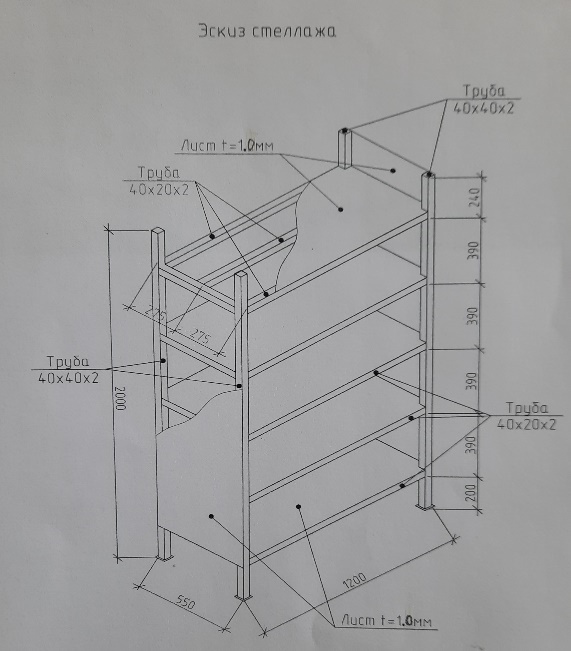 2Заказчик___________________"___" ______ 20__ г.М.П.Подрядчик____________________"___" ______ 20__ г.М.П.